بسم الله الرحمن الرحيماختبار منتصف الفصل الدراسي الثالث  – ( الدور الأول ) – للعام الدراسي 1445هـالسؤال الأول : فهم المقروء :  تَجْتَمِعُ الأَسْرَةُ، وَتَتَناوَلُ وَجْبَتَها الصحيَّةَ الّتي تُعِدُّها يَوْمِيّاً في جَوِّ أُسَرِي، يُغَلِّفُهُ المَرَحُ، وَالحُبُّ، وَالسَّعادَةُ.وَلَكِنَّ بَعْضَ النَّاسِ يُفَضِّلُونَ الذَّهَابَ إِلَى المَطاعِمِ أَوِ المَحَلَّاتِ التجارِيَّةِ، لِلْحُصولِ عَلى وَجْبَةٍ سَريعَةٍ، فَيَتَخَيَّرُونَ مَا لَذَّ مِنَ الْأَغْذِيَةِ وَالمَشْروباتِ، مِثْلِ: رَقائِقِ البطاطا، وَاللحومِ المُعالجة وَالمُعلَّبَةِ وَالمَقْليَّة، والمشروبات الغازية.هذِهِ الوَجَباتُ تَكونُ - في الغالِبِ مَقْلِيّةً، وَتُضافُ إِلَيْها صَبَغَاتٌ وَمَواد حافِظَةٌ، وَتَحْتوي عَلى كَمِّيّاتٍ زائِدَةٍ مِنَ الدُّهونِ وَالسُّكَرِيَّاتِ، وَتَفْتَقِرُ إِلى الأَلْيافِ وَالمَعادِنِ وَالفيتاميناتِ الَّتِي يَحْتاجُها الجِسْمُ لِنُمُو سَلِيمٍ. والاستمرار في تَناوُلِها يُؤدّي إلى عَدَمِ التَّركيزِ عَلَى الوَجَباتِ البَيْتِيَّةِ الصّحيَّةِ، وهذا يُسَبِّبُ مَتاعِبَ جَسَدِيَّةً، وَنَفْسِيَّةٌ، تَبْدَأُ بِالتَّأْثِيرِ السَّلْبِيِّ عَلَى أَجْسادِنَا بِالتَّدْرِيجِ، وَلا سِيَّما أَجْسَادِ الأَطْفَالِ الصِّغَارِ، فَتَضْعُفُ عِنْدَهُمُ المَناعَةُ، وَتَهاجِمُهُمُ الأَمْراضُ فِي سِنٌ مُبَكّرة، كَمَرَضِ السُّكَّرِيِّ ، وَأَمْراضِ القَلْبِ وَالكَبِدِ، وَأَمْراضِ العَمودِ الفِقْرِيِّ، وَالمَفاصِلِ ... وَعِنْدَها يُصْبِحُ المَرْءُ غَيْرَ قادِرٍ عَلَى مُمارَسَةِ نَشَاطَاتِهِ الحَياتِيَّة بفاعلية .إِنَّ مَسؤوليَّةَ التَّوْعِيَةِ بِمَخاطِرِ هَذِهِ الوَجَباتِ مَسؤولِيَّةٌ مُشْتَرَكَةٌ بَيْنَ الأُسرَةِ، وَالمَدْرَسَةِ، وَالمُؤَسَّسَاتِ ذَاتِ العَلاقَةِ، وَوَسائِلِ الإِعْلامِ، وَمِنَ الخَيرِ أَنْ نَقْرَعَ أَجْرَاسَ الخَطَرِ؛ لِتُنبِّهَ إِلى الشَّرِّ قَبْلَ وُقوعِهِ، وَأَنْ نَأْكُلَ وَنَشْرَبَ مَا هُوَ أَنْفَعُ، وَلَيسَ مَا هُوَ أَشْهَى.  السؤال الثاني  : الصنف اللغوي  :السؤال الثالث :الوظيفة النحوية   السؤال الرابع : الأسلوب اللغوي   ـــــــــــــــــــــــــــــــــــــــــــــــــــــــــــــــــــــــــــــــــــــــــــــــــــــــــــــــــــــــــــــــــــــــــــــــــــــــــــــــــــــــــــــــــــــــــــــــــــــــــــــــــــــــــــــــــــــــــ  السؤال الخامس  : الظاهرة الإملائية  :    ** اختر الإجابة الصحيحة :                                                                                 ب- اكتب ما يملى عليك .......................................................................................................................................................................................................... .................................................... السؤال السادس  : الرسم الكتابي :      اكتب ما يلي بخط النسخ إن مَسؤوليَّةَ التَّوْعِيَةِ بِمَخاطِرِ هَذِهِ الوَجَباتِ مَسؤولِيَّةٌ مُشْتَرَكَةٌ............................................................................................................................................................................................................................................................................................................................................................................................................................................................................................................................................................................................................................................................................انتهت الأسئلةنموذج الإجابة https://youtu.be/jbB3HMwwjfYرابط التليجرام https://t.me/tdsglالمملكة العربية السعوديةوزارة التعليمإدارة التعليم .................مدرسة : ......................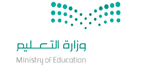 المادة : لغتي الصف : السادس الابتدائي الزمن : ساعتان اسم الطالب : ........................................................................................................الصف : السادس الابتدائي(      )سالمهارةالمهارةالدرجة الدرجة بالأرقامالدرجة بالأحرفالمصححالمراجعالمدقق1فهم المقروءفهم المقروء52الصنف اللغويالصنف اللغوي23الوظيفة النحويةالوظيفة النحوية44الأسلوب اللغويالأسلوب اللغوي35الظاهرة الإملائيةالظاهرة الإملائية46الرسم الإملائيالرسم الإملائي3المجموع النهائيالمجموع النهائي2020  51 – الفكرة الرئيسة للنص تتحدث عن........ :  1 – الفكرة الرئيسة للنص تتحدث عن........ :  1 – الفكرة الرئيسة للنص تتحدث عن........ :  1 – الفكرة الرئيسة للنص تتحدث عن........ :  أ – أضرار الوجبات السريعة  ب – محتويات الوجبات السريعة   جـ - أنواع الوجبات السريعة    2- أكثر الفئات تأثرا بالوجبات السريعة :  2- أكثر الفئات تأثرا بالوجبات السريعة :  2- أكثر الفئات تأثرا بالوجبات السريعة :  2- أكثر الفئات تأثرا بالوجبات السريعة :  أ – الأطفال    ب-    الشباب   جـ - كبار السن  3- التوعية بمخاطر الوجبات السريعة مسؤولية ....: 3- التوعية بمخاطر الوجبات السريعة مسؤولية ....: 3- التوعية بمخاطر الوجبات السريعة مسؤولية ....: 3- التوعية بمخاطر الوجبات السريعة مسؤولية ....: أ – الأسرة والمدرسة  ب- وسائل الإعلام والمؤسسات ذات الصلة جـ - جميع ما سبق  4- مِنَ المَواد الغذائيَّةِ الضَّروريَّةِ لِنُمُو الجِسْم........:4- مِنَ المَواد الغذائيَّةِ الضَّروريَّةِ لِنُمُو الجِسْم........:4- مِنَ المَواد الغذائيَّةِ الضَّروريَّةِ لِنُمُو الجِسْم........:4- مِنَ المَواد الغذائيَّةِ الضَّروريَّةِ لِنُمُو الجِسْم........:أ – الدهون والسكريات   ب- المشروبات الغازية جـ - الفيتامينات والمعادن 5- عَلَيْنا أَنْ نأكُلَ وَنَشْرَبَ .........5- عَلَيْنا أَنْ نأكُلَ وَنَشْرَبَ .........5- عَلَيْنا أَنْ نأكُلَ وَنَشْرَبَ .........5- عَلَيْنا أَنْ نأكُلَ وَنَشْرَبَ .........أ – ما هُوَ أَنْفَعُب- ما هُوَ أَشهىجـ ـ ما هو ألذ    21 – يجد المجتمع .....عالميا.1 – يجد المجتمع .....عالميا.1 – يجد المجتمع .....عالميا.أ – احتفاءًاب- احتفاءً جـ ـ احتفاأً 2- لن نقبل كلمة من ...... 2- لن نقبل كلمة من ...... 2- لن نقبل كلمة من ...... أ – واشيٍب- واشً جـ ـ واشٍ1 – الجملة التي بها فعل مضارع معتل الأخر: 1 – الجملة التي بها فعل مضارع معتل الأخر: 1 – الجملة التي بها فعل مضارع معتل الأخر: أ – يتناول الأطفال الوجبات السريعة.ب- تحتوي الأطعمة على الدهون. جـ ـ نأكل الطعام الصحي.2- نسعى  إلى إعداد وجبات صحية. "نسعى " فعل مضارع مرفوع بضمة مقدرة ........2- نسعى  إلى إعداد وجبات صحية. "نسعى " فعل مضارع مرفوع بضمة مقدرة ........2- نسعى  إلى إعداد وجبات صحية. "نسعى " فعل مضارع مرفوع بضمة مقدرة ........أ- للثقل    ب – للخفة   جـ   للتعذر   3- المشروبات الغازية تضر الجسم . " تضر" فعل مضارع مرفوع وعلامة رفعه.....3- المشروبات الغازية تضر الجسم . " تضر" فعل مضارع مرفوع وعلامة رفعه.....3- المشروبات الغازية تضر الجسم . " تضر" فعل مضارع مرفوع وعلامة رفعه.....أ – الضمة الظاهرة    ب ـ الضمة المقدرة    جـ ـ ثبوت النون   4- محافظتي على صحة جسمي .   عبر عن مضمون الجملة بفعل مضارع :4- محافظتي على صحة جسمي .   عبر عن مضمون الجملة بفعل مضارع :4- محافظتي على صحة جسمي .   عبر عن مضمون الجملة بفعل مضارع :أ – نحافظ على صحة أجسامناب ـ أحافظ على صحة جسميجـ ـ تحافظ على صحة جسمها31 – طاعة الوالدين ، رضا الله عنك .    (عبر عن المعنى بأسلوب شرط)   1 – طاعة الوالدين ، رضا الله عنك .    (عبر عن المعنى بأسلوب شرط)   1 – طاعة الوالدين ، رضا الله عنك .    (عبر عن المعنى بأسلوب شرط)   1 – طاعة الوالدين ، رضا الله عنك .    (عبر عن المعنى بأسلوب شرط)   أ- رضا الله في طاعة الوالدين.    ب -  الذي يطيع والديه يرضى الله عنه.  جـ - من يطع والديه يرض الله عنه.جـ - من يطع والديه يرض الله عنه.2- من يتناول الوجبات السريعة يضعف جسمه.                 جواب الشرط .....2- من يتناول الوجبات السريعة يضعف جسمه.                 جواب الشرط .....2- من يتناول الوجبات السريعة يضعف جسمه.                 جواب الشرط .....2- من يتناول الوجبات السريعة يضعف جسمه.                 جواب الشرط .....أ- من ب – يتناول  جـ - يضعفجـ - يضعف3- أجاب الطالب عن السؤال.......( أكمل بتوكيد معنوي مناسب)     3- أجاب الطالب عن السؤال.......( أكمل بتوكيد معنوي مناسب)     3- أجاب الطالب عن السؤال.......( أكمل بتوكيد معنوي مناسب)     3- أجاب الطالب عن السؤال.......( أكمل بتوكيد معنوي مناسب)     أ- بنفسه ب – كله .ب – كله .جـ - كليا   41 - ..........الطفل بصوته1 - ..........الطفل بصوته1 - ..........الطفل بصوتهأ - شدىب-  شدا  جـ ـ شدو2-  كتبت الألف على صورة الياء في كلمة " أعمى " لأنها :2-  كتبت الألف على صورة الياء في كلمة " أعمى " لأنها :2-  كتبت الألف على صورة الياء في كلمة " أعمى " لأنها :أ- أصلها واو   ب – أصلها ياءجـ -  فوق الثلاثي 